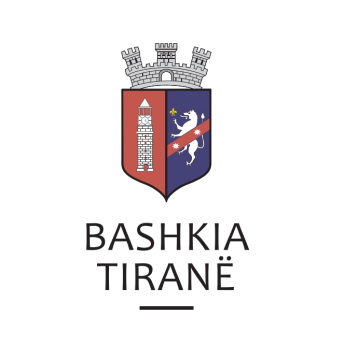      R  E  P U  B  L  I  K  A    E   S  H  Q  I  P  Ë  R  I  S  Ë
  BASHKIA TIRANË
DREJTORIA E PËRGJITHSHME PËR MARRËDHËNIET ME PUBLIKUN DHE JASHTË
DREJTORIA E KOMUNIKIMIT ME QYTETARËTLënda: Kërkesë për shpallje nga Gjykata e Rrethit Gjyqësor Berat për znj. Luljeta Osmanaj. Pranë Bashkisë Tiranë ka ardhur kërkesa për shpallje nga Gjykata e Rrethit Gjyqësor Berat, me nr. 1515/433 regj., datë 13.02.2019, protokolluar në Bashkinë Tiranë me nr. 8301 prot., datë 19.02.2019.Ju sqarojmë se kjo gjykatë dërgon shpallje se është zhvilluar gjykimi i çështjes civile që i përket:Paditës:            Kristo MariniTë Paditur:       Lumturi Lavdari, Luljeta Osmanaj, Muhamet Nuri etjObjekt:             Anullim pjeserisht i vendimit te KKPData dhe ora e seancës:    13.03.2019, ora 10:00Drejtoria e Komunikimit me Qytetarët ka bërë të mundur afishimin e shpalljes për znj. Luljeta Osmanaj, në tabelën e shpalljeve të Sektorit të Informimit dhe Shërbimeve për Qytetarët pranë Bashkisë Tiranë.     R  E  P U  B  L  I  K  A    E   S  H  Q  I  P  Ë  R  I  S  Ë
  BASHKIA TIRANË
DREJTORIA E PËRGJITHSHME PËR MARRËDHËNIET ME PUBLIKUN DHE JASHTË
DREJTORIA E KOMUNIKIMIT ME QYTETARËTLënda: Kërkesë për shpallje nga Gjykata e Rrethit Gjyqësor Berat për znj. Lumturi LavdariPranë Bashkisë Tiranë ka ardhur kërkesa për shpallje nga Gjykata e Rrethit Gjyqësor Berat, me nr. 1515/433 regj., datë 13.02.2019, protokolluar në Bashkinë Tiranë me nr. 8301 prot., datë 19.02.2019.Ju sqarojmë se kjo gjykatë dërgon shpallje se është zhvilluar gjykimi i çështjes civile që i përket:Paditës:            Kristo MariniTë Paditur:       Lumturi Lavdari, Luljeta Osmanaj, Muhamet Nuri etjObjekt:             Anullim pjeserisht i vendimit te KKPData dhe ora e seancës:    13.03.2019, ora 10:00Drejtoria e Komunikimit me Qytetarët ka bërë të mundur afishimin e shpalljes për znj. Lumturi Lavdari, në tabelën e shpalljeve të Sektorit të Informimit dhe Shërbimeve për Qytetarët pranë Bashkisë Tiranë.     R  E  P U  B  L  I  K  A    E   S  H  Q  I  P  Ë  R  I  S  Ë
  BASHKIA TIRANË
DREJTORIA E PËRGJITHSHME PËR MARRËDHËNIET ME PUBLIKUN DHE JASHTË
DREJTORIA E KOMUNIKIMIT ME QYTETARËTLënda: Kërkesë për shpallje nga Gjykata e Rrethit Gjyqësor Berat për z. Muhamet Nuri. Pranë Bashkisë Tiranë ka ardhur kërkesa për shpallje nga Gjykata e Rrethit Gjyqësor Berat, me nr. 1515/433 regj., datë 13.02.2019, protokolluar në Bashkinë Tiranë me nr. 8301 prot., datë 19.02.2019.Ju sqarojmë se kjo gjykatë dërgon shpallje se është zhvilluar gjykimi i çështjes civile që i përket:Paditës:            Kristo MariniTë Paditur:       Lumturi Lavdari, Luljeta Osmanaj, Muhamet Nuri etjObjekt:             Anullim pjeserisht i vendimit te KKPData dhe ora e seancës:    13.03.2019, ora 10:00Drejtoria e Komunikimit me Qytetarët ka bërë të mundur afishimin e shpalljes për z. Muhamet Nuri, në tabelën e shpalljeve të Sektorit të Informimit dhe Shërbimeve për Qytetarët pranë Bashkisë Tiranë.     R  E  P U  B  L  I  K  A    E   S  H  Q  I  P  Ë  R  I  S  Ë
  BASHKIA TIRANË
DREJTORIA E PËRGJITHSHME PËR MARRËDHËNIET ME PUBLIKUN DHE JASHTË
DREJTORIA E KOMUNIKIMIT ME QYTETARËTLënda: Kërkesë për shpallje nga Gjykata Administrative e Shkallës së Parë Tiranë për znj. Aurela Isufi (Basha).Pranë Bashkisë së Tiranës ka ardhur kërkesa për shpallje nga Gjykata Administrative e Shkallës së Parë Tiranë, me nr. 5962/980 prot., datë 18.02.2019, protokolluar në Bashkinë Tiranë me nr. 8209 prot., datë 18.02.2019.Ju sqarojmë se kjo gjykatë dërgon shpallje se është duke u zhvilluar gjykimi i çështjes administrativeqë i përket:Paditës:                   Bashkia TiranëTë paditur:             Lulëzim Basha, Aurela Isufi (Basha),Objekt:                    Konstatim i pavlefshmerise se aktit administrativData dhe ora e seancës:    11.03.2019, ora 09:00Drejtoria e Komunikimit me Qytetarët ka bërë të mundur afishimin e shpalljes për znj. Aurela Isufi (Basha), në tabelën e shpalljeve të Sektorit të Informimit dhe Shërbimeve për Qytetarët pranë Bashkisë Tiranë.     R  E  P U  B  L  I  K  A    E   S  H  Q  I  P  Ë  R  I  S  Ë
  BASHKIA TIRANË
DREJTORIA E PËRGJITHSHME PËR MARRËDHËNIET ME PUBLIKUN DHE JASHTË
DREJTORIA E KOMUNIKIMIT ME QYTETARËTLënda: Kërkesë për shpallje nga Gjykata e Rrethit Gjyqësor Berat për znj. Elisabeta Dosti.Pranë Bashkisë Tiranë ka ardhur kërkesa për shpallje nga Gjykata e Rrethit Gjyqësor Berat, me nr. akti 717/109, datë 10.02.2019, protokolluar në Bashkinë Tiranë me nr. 8297 prot., datë 19.02.2019.Ju sqarojmë se kjo gjykatë dërgon shpallje se është duke u zhvilluar gjykimi i çështjes civile që i përket:Paditës:                             Ilida TrokaTë Paditur:                        Shoqëria Banka Credins sh.a Tiranë etjObjekt:                              Deklarim i pavlefshmerise se titullit ekzekutivDrejtoria e Komunikimit me Qytetarët ka bërë të mundur afishimin e shpalljes për znj. Elisabeta Dosti, në tabelën e shpalljeve të Sektorit të Informimit dhe Shërbimeve për Qytetarët pranë Bashkisë Tiranë.     R  E  P U  B  L  I  K  A    E   S  H  Q  I  P  Ë  R  I  S  Ë
  BASHKIA TIRANË
DREJTORIA E PËRGJITHSHME PËR MARRËDHËNIET ME PUBLIKUN DHE JASHTË
DREJTORIA E KOMUNIKIMIT ME QYTETARËTLënda: Kërkesë për shpallje nga Gjykata e Rrethit Gjyqësor Vlorë për z. Adrian Veizi.Pranë Bashkisë Tiranë ka ardhur kërkesa për shpallje nga Gjykata e Rrethit Gjyqësor Vlorë, me nr. 373 akti (V. Canaj), datë 12.02.2019, protokolluar në institucionin tonë me nr. 8296 prot., datë 19.02.2019.Ju sqarojmë se kjo gjykatë dërgon shpallje se është duke u zhvilluar gjykimi i çështjes penale që i përket:I Pandehur:     Adrian Veizi.Kërkues:           Prokuroria pranë Gjykatës së Shkallës së Parë VlorëObjekti:            Miratimin e urdherit Penal nr. 2420, date 15.01.2019 Drejtoria e Komunikimit me Qytetarët ka bërë të mundur afishimin e shpalljes për z. Adrian Veizi,  në tabelën e shpalljeve të Sektorit të Informimit dhe Shërbimeve për Qytetarët pranë Bashkisë Tiranë.R  E  P U  B  L  I  K  A    E   S  H  Q  I  P  Ë  R  I  S  Ë
  BASHKIA TIRANË
DREJTORIA E PËRGJITHSHME PËR MARRËDHËNIET ME PUBLIKUN DHE JASHTË
DREJTORIA E KOMUNIKIMIT ME QYTETARËTLënda: Kërkesë për shpallje nga Gjykata e Rrethit Gjyqësor Lezhë për znj. Aferdita Kol Uka (lleshaj), znj. Vera kole Marashi dhe znj. Valbona Kole Delia. Pranë Bashkisë Tiranë ka ardhur kërkesa për shpallje nga Gjykata e Rrethit Gjyqësor Lezhë me nr. 60/709 akti, datë 14.02.2019, protokolluar në institucionin tonë me nr. 8302 prot., datë 19.02.2019.Ju sqarojmë se kjo gjykatë dërgon shpallje se është duke u zhvilluar gjykimi i çështjes penale që i përket:Paditës:                  Shoqëria Përmbarimore FS sh.p.k. Të paditur:           Valbona Delia, Drane Lleshaj, Vera MarashiObjekti:             Pranimin e kërkesë padisë së palës paditëse, Vecimin e pjesës së debitorit Valbona Delia nga pjeset e bashkëpronarëve.Drejtoria e Komunikimit me Qytetarët ka bërë të mundur afishimin e shpalljes për znj. Aferdita Kol Uka (Lleshaj), znj. Vera kole Marashi dhe znj. Valbona Kole Delia,  në tabelën e shpalljeve të Sektorit të Informimit dhe Shërbimeve për Qytetarët pranë Bashkisë Tiranë.